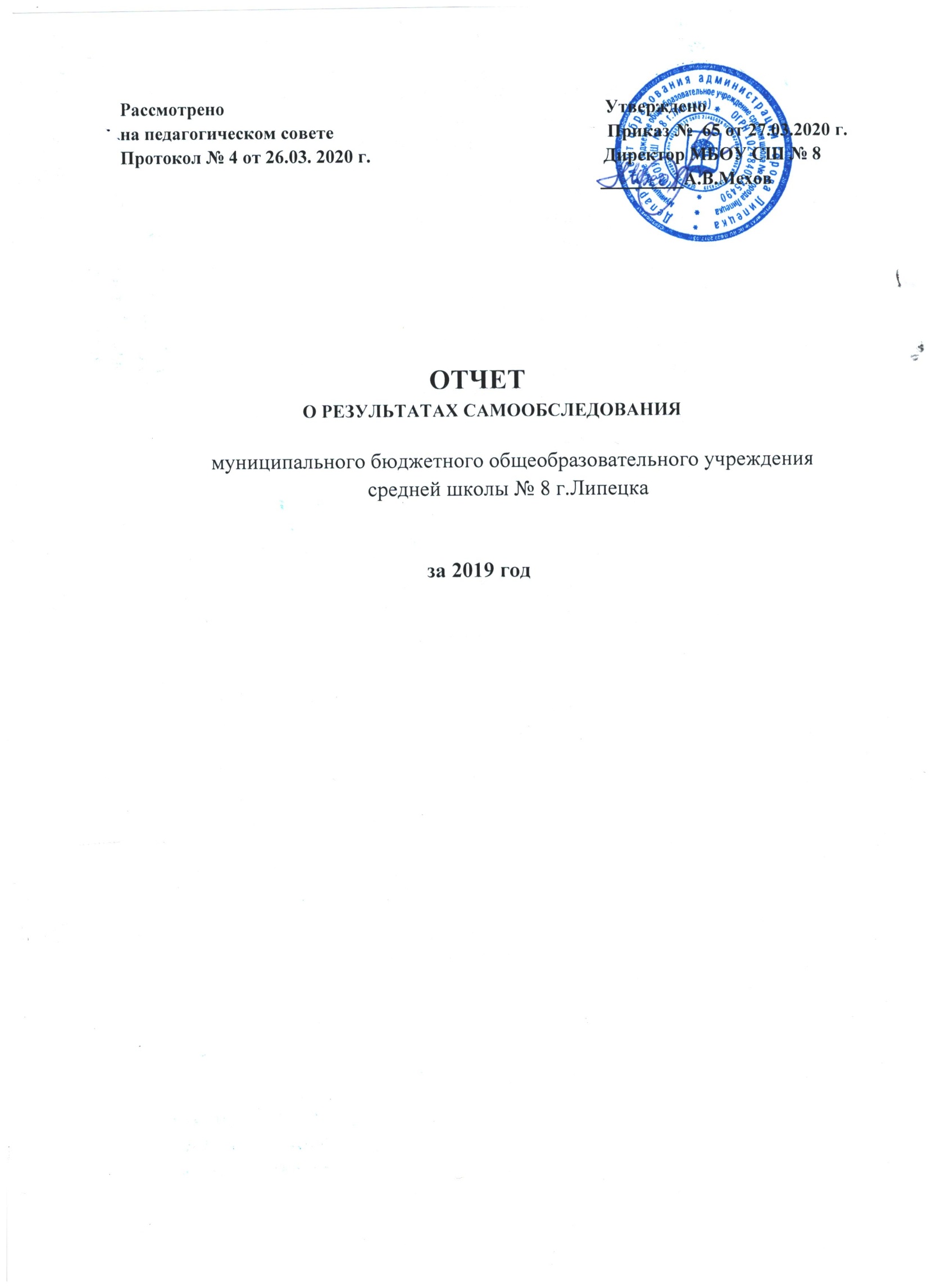 Самообследование проводилось в соответствии с п.3 ч.2 ст.29 Федерального закона от 29.12.2012 №273-ФЗ «Об образовании в Российской Федерации» (в действующей редакции), приказом Минобрнауки России от 14.06.2013 №462 «Об утверждении порядка проведения самообследования образовательной организацией» с изменениями и дополнениями, Уставом МБОУ СШ №8 города Липецка в целях подготовки отчёта о результатах самообследования и обеспечения доступности и открытости информации о деятельности школы.Целями проведения самообследования являются обеспечение доступности и открытости информации о деятельности организации, а также подготовка отчета о результатах самообследования.Результаты самообследования организации оформляются в виде отчета, включающего аналитическую часть и результаты анализа показателей деятельности МБОУ СШ №8. Отчетным периодом является предшествующий самообследованию календарный год.Размещение отчета в информационно-телекоммуникационных сетях, в том числе на официальном сайте в сети «Интернет», и направление его учредителю осуществляются не позднее 20 апреля текущего года.1. Аналитическая частьСредняя  школа №8 является муниципальным бюджетным общеобразовательным учреждением, ориентированным на всестороннее формирование личности обучающегося с учетом его физического, психического развития, индивидуальных возможностей и способностей, развитие и совершенствование образовательного процесса, осуществление дополнительных мер социальной поддержки детей; формирование общей культуры личности обучающихся на основе усвоения обязательного минимума содержания образовательных программ, их адаптации к жизни в обществе, создание основы для осознанного выбора и последующего освоения профессиональных образовательных программ, воспитание гражданственности, трудолюбия, уважения к правам и свободам человека, любви к окружающей природе, Родине, семье, формированию здорового образа жизни. Принципами образовательной политики являются следующие: - демократизация (сотрудничество педагогов и учеников, учащихся друг с другом, педагогов и родителей); - гуманизация (личностно-ориентированная педагогика, направленная на удовлетворение образовательных потребностей учащихся, их родителей, на выявление и развитие способностей каждого ученика, и одновременно обеспечивающая базовый стандарт образования); - дифференциация (учет учебных, интеллектуальных и психологических особенностей учеников, их профессиональных склонностей); - индивидуализация (создание индивидуальной образовательной программы для каждого школьника в перспективе); - оптимизация процесса реального развития детей через интеграцию общего и дополнительного образования. Организационно-правовое обеспечение деятельности ОУМуниципальное бюджетное общеобразовательное учреждение средняя   школа №8 г.Липецка  (сокращенное наименование: МБОУ СШ №8) введено в эксплуатацию и поставлено на баланс Учредителя в 1936 году. Переименовано из МБОУ СОШ №8, изменения в устав утверждены приказом департамента образования № 634 от 23.05.2019 г.Юридический адрес: 398020 ,  город Липецк, улица  Елецкая, дом 63; Фактический адрес:  398020 ,  город Липецк, улица  Елецкая, дом 63; Телефон/Факс: 8 (4742 ) 27-00-51 e-mail:  sc08@list.ruhttp:// http://school8-lip.ru/Школа работает в режиме  пятидневной учебной недели в первую смену. Плановая мощность составляет 540 учащихся, в школе на 31 декабря 2019 года обучалось 409 учащихся (18 классов-комплектов).Правоустанавливающие документы: 1. Лицензия на  осуществление  образовательной деятельности № 1509   от 28 марта 2017 г., серия  48Л01 № 0001781  выдана  управлением  образования и науки Липецкой области   по следующим видам: общее образование (начальное общее образование, основное общее образование, среднее общее образование), дополнительное образование (дополнительное образование детей и взрослых; 2. Свидетельство о государственной аккредитации.  Регистрационный  № 289  от  31 мая 2017 года,  выдано  управлением  образования и науки Липецкой области (действительно по 28 февраля 2024 года).3. Лист записи Единого государственного реестр юридических лиц 2 мая 2017 года.4. Свидетельство о постановке на учет российской организации в налоговом органе по месту ее нахождения 12 февраля 2000 года: Инспекция Федеральной налоговой службы по Правобережному району г. Липецка 4825. 5. Устав муниципального бюджетного общеобразовательного учреждения  средней   общеобразовательной школы № 8 города Липецка ( новая редакция )  от 23.05.2019 № 634.6. Выписка из государственного реестра недвижимости об основных характеристиках и зарегистрированных правах на объект недвижимости от 03.05.2017 г. (Школа №8, земельный участок, площадка).7. Санитарно-эпидемиологическое заключение 48.20.04.000.М.000.224.02.14  от 13.02.2014г.    Экспертное заключение № 138 от 25.02.2016 г.  8. Заключение о соответствии объекта защиты обязательным требованиям пожарной безопасности № 32 от 09.03.2016г.МБОУ  СШ № 8  является самостоятельным юридическим лицом, обладает обособленным имуществом на праве оперативного управления, самостоятельным балансом, лицевым счетом в УФК по Липецкой области; имеет печать и штамп организации. 2. Результаты анализа, оценка образовательной деятельности.2.1. Структура образовательного учреждения и система управления Управление школой осуществляется в соответствии с Федеральным законом от 29.12.2012г. № 273-ФЗ «Об образовании в Российской Федерации» и Уставом МБОУ  СШ № 8 на принципах демократичности, открытости, приоритета общечеловеческих ценностей, охраны жизни и здоровья человека, свободного развития личности. Проектирование оптимальной системы управления ОУ осуществляется с учетом социально-экономических, материально-технических и внешних условий в рамках существующего законодательства РФ. Управление школой строится на принципах единоначалия и самоуправления. Исходя из целей, принципов построения и стратегии развития школы сложилась структура, в которой выделяется 4 уровня управления: - первый уровень управления: Директор – главное административное лицо, воплощающее единоначалие и несущее персональную ответственность за все, что делается в  образовательном учреждении всеми субъектами управления. На этом же уровне находятся высшие органы коллегиального и общественного управления, имеющие тот или иной правовой статус: Управляющий совет, Педагогический совет, методический совет. Управляющий совет школы является высшим органом самоуправления школы, реализующим принцип демократического, государственно-общественного характера управления образованием и представляет интересы всех участников образовательного процесса, т. е. учащихся, родителей (законных представителей) учащихся, педагогических и других работников школы, представителей общественности и Учредителя.Педагогический совет – коллективный орган управления школой, который решает вопросы, связанные с реализацией программы развития школы, принимает локальные акты школы, решения о награждении выпускников медалями, переходе обучающихся из класса в класс, утверждает представления для награждения почетными грамотами, почетными званиями.Общее собрание работников школы объединяет всех членов трудового коллектива. Оно решает вопросы, связанные с разработкой Коллективного договора, Правил внутреннего трудового распорядка . Субъекты управления этого уровня обеспечивают единство управляющей системы в целом, определяют стратегическое направление развития образовательного учреждения, всех его подразделений. – второй уровень управления представлен заместителями директора образовательного учреждения. Каждый член администрации интегрирует определенное направление или подразделение учебно-воспитательной системы, хозяйственной части и выступает звеном опосредованного руководства директора образовательной системой. Его главная функция - согласование деятельности всех участников процесса в соответствии с заданными целями, программой и ожидаемыми результатами. – третий уровень управления: К управленцам этого уровня относятся руководители методических объединений. Взаимодействие субъектов управления этого уровня осуществляется через специализацию функций при их одновременной интеграции. Руководитель методического объединения выбирается из состава членов методических объединений и утверждается директором школы. Методическое объединение ведет методическую работу по предмету, организует внеклассную деятельность учащихся, проводит анализ результатов образовательного процесса, имеет право выдвигать предложения по улучшению процесса образования, получать методическую помощь научных консультантов, согласует свою деятельность с администрацией школы и в своей работе подотчетно ей. Этот уровень также представлен творческими группами учителей – временной формой педагогического коллектива. Создается для решения определенной учебной или воспитательной проблемы, может объединять учителей одного или различных предметов. В группе выбирается руководитель, организующий разработку данной проблемы. По итогам работы готовятся рекомендации по использованию созданного опыта. – четвертый уровень управления: Здесь органами управления являются Совет учащихся и Совет родителей. Их мнение учитывается при принятии локальных актов, затрагивающих законные права и интересы учащихся и родителей (законных представителей). Структурные подразделения школы:  - Библиотека; - Столовая; - Музей;- Медицинский кабинет; -Психологическая служба школы ( педагог-психолог). Основная цель и задачи развития достигаются соответствующими управленческими действиями, которые учитывают нормативно-правовые, финансово-экономические, кадровые и психолого-педагогические особенности учреждения и направлены на решение вопросов, отнесенных законодательством РФ к ведению общеобразовательного учреждения. В структурных связях принципиальным является единство управления - соуправления – самоуправления. 2.2. Содержание и качество подготовки обучающихся.МБОУ  СШ № 8 - образовательная организация, реализующая общеобразовательные программы начального общего, основного общего, среднего общего образования. Программы общего образования образуют целостную систему, основанную на принципах непрерывности, преемственности, личностной ориентации участников образовательного процесса. Основная цель: создание условий для получения качественного, конкурентноспособного образования, способствующего социальной адаптации  в обществе.Ключевые направления деятельности педагогического коллектива: 1. Повышение качества образования  через совершенствование учебного процесса, обновление его содержания, использования инновационных технологий обучения и воспитания.2. Совершенствование системы работы с одаренными детьми, включая сопровождение талантливых школьников в период их личностного и профессионального становления. 3. Реализация инклюзивного образования детей с разными возможностями в условиях общеобразовательного учреждения. 4. Создание условий для  формирования у учащихся ценностных ориентиров и нравственных норм, основанных на культурно-исторических и духовно-нравственны, патриотических т общечеловеческих ценностях.Основными задачами  были определены: -формирование системы поддержки профессионального роста педагогов, способствующей работе с различными категориями обучающихся; -совершенствование системы работы с родителями, побуждающей их к участию в образовании своих детей и жизни школы.Школа осуществляет образовательный процесс по основным образовательным программам: I уровень – основная образовательная программа начального общего образования (нормативный срок освоения - 4 года); адаптированная основная общеобразовательная программа начального общего образования для обучающихся с задержкой психического развития :7.1.- нормативный срок освоения 4 года, 7.2. - нормативный срок освоения 5 лет ( 1 класс, 1 класс дополнительный); адаптированная основная общеобразовательная программа   для обучающихся с  умственной отсталостью, нормативный срок освоения 6   лет (4-9 классы).II уровень – основная образовательная программа основного общего образования (нормативный срок освоения – 5 лет); адаптированная основная общеобразовательная программа   для обучающихся с  умственной отсталостью, нормативный срок освоения 6   лет (4-9 классы).III уровень – основная образовательная программа среднего общего образования (нормативный срок освоения 2 года). Уровень образовательных программ отвечает государственным требованиям, предъявляемым к образовательным учреждениям. Обучение на уровне начального общего образования осуществляется с 2011 учебного года в соответствии с ФГОС НОО. С 2015 года- в 5х классах, 2016 -  в 6х, 2017 – в 7х, 2018 – в 8х обучение в соответствии с ФГОС осуществляется на ступени основного общего образования. С 2018 года – в 10х классах обучение в соответствии с ФГОС осуществляется на ступени среднего общего образования.           В 2019 году в школе на основании заключений ПМПК и заявлений родителей открыт класс для обучающихся с задержкой психического развития.Для получения школьниками знаний, максимально соответствующих их способностям, возможностям, интересам, в школе организованы учебные курсы по выбору учащихся,   организована работа объединений дополнительного образования и спортивных секций.   В школе в 2019 году были организованы платные дополнительные образовательные услуги, которыми воспользовались 22 % учащихся.2.3. Организация учебного процесса Организация образовательного процесса регламентируется учебным планом, расписанием занятий, календарным учебным графиком, режимом работы, учебно-методическим комплексом. Учебный план школы предусматривает выполнение государственной функции школы – обеспечение начального общего, основного общего и среднего общего образования и составлен соответственно на каждый уровень образования. При составлении учебных планов соблюдается преемственность между уровнями обучения и классами, сбалансированность между отдельными учебными предметами и предметными областями. Уровень недельной нагрузки на обучающегося не превышает предельно допустимого. Учебный план уровня начального общего образования  для 1-4 классов разработан на основе перспективного учебного плана начального общего образования,  ориентирован на 4-летний ( 5-летний) нормативный срок освоения образовательных программ начального общего образования. Учебный план начального общего образования состоит из обязательной (инвариантной) части. В 1 классах часть учебного плана, формируемая участниками образовательного процесса, отсутствует в соответствии с санитарно-гигиеническими требованиями. Во 2-4 классах часть учебного плана, формируемая участниками образовательного процесса, отсутствует в связи с обучением  в режиме 5-дневной учебной недели. Обязательная часть учебного плана начального общего образования МБОУ  СШ №  8 на 2019 год соответствовала федеральному государственному образовательному стандарту начального общего образования (ФГОС НОО). Обязательная часть учебного плана определяет состав учебных предметов обязательных предметных областей и учебное время, отводимое на их изучение по классам (годам) обучения. Она представлена  девятью предметными областями «Русский язык и литературное чтение», « Родной язык и литературное чтение на родном языке», Иностранный язык», «Математика и информатика», «Обществознание и естествознание (окружающий мир)», «Основы религиозных культур и светской этики», «Искусство», «Технология», «Физическая культура», каждая из которых направлена на решение основных задач реализации содержания учебных предметов, входящих в их состав. Обучение осуществляется по учебно-методическому комплексу А.А. Плешакова «Школа России». Предметная область «Русский язык и литературное чтение» представлена предметами: «Русский язык», «Литературное чтение». Предметная область « Родной язык и литературное чтение на родном языке» представлена предметами « Родной язык (русский), литературное чтение на родном языке ( на русском).  Предметная область «Иностранный язык» представлена предметами «Иностранный язык (английский,немецкий)» (со 2-го класса) При организации занятий  по иностранным языкам производится деление на подгруппы.Предметная область «Математика и информатика» представлена учебными предметами  «Математика», « Информатика» ( 3,4 классы).Предметная область «Обществознание и естествознание» представлена предметом «Окружающий мир».  Предметная область «Основы религиозных культур и светской этики» в 4-х классах представлена модулем  «Основы   светской этики».  Предметная область «Искусство» представлена учебными предметами  « Музыка, «Изобразительное искусство».  Предметная область «Технология» представлена учебным предметом «Технология». Предметная область «Физическая культура» представлена учебным предметом «Физическая культура». Внеурочная деятельность на уровне начального общего образования в 2018 году организована в соответствии с планом воспитательной работы школы, планами работы  классных  руководителей, воспитателями ГПД , а также в соответствии с договором  с МБУ ДО ЭЦ «ЭкоСфера» и МБОУ ДО ЦРТ «Сокол»,  администрацией Правобережного округа города Липецка, Центром допризывной подготовки « Альфа», ВООВ «Боевое братство»,  ГУЗОТ «Центром медицинской профилактики»Внеурочная деятельность  реализуется по направлениям: спортивно-оздоровительное, духовно-нравственное, социальное, общеинтеллектуальное, общекультурное. В рамках ООП НОО определена промежуточная аттестация, которая проводится в сроки, установленные календарным учебным графиком. Промежуточная аттестация для обучающихся определена Положением о формах, периодичности, порядке текущего контроля успеваемости, промежуточной аттестации учащихся, осваивающих основные образовательные программы начального общего, основного общего, среднего общего образования.Учебный план для уровня основного общего образования ориентирован на 5-летний нормативный срок освоения образовательной программы основного общего образования. ФГОС в 5-8 классах устанавливает обязательные предметные области знаний: Русский язык и литература, Иностранные языки, Родной язык и родная литература, Математика и информатика, Основы духовно-нравственной культуры  народов России, Общественно-научные предметы, Естественно - научные предметы, Искусство, Технология, Физическая культура и основы безопасности жизнедеятельности.Федеральный компонент государственного стандарта основного общего образования   устанавливает обязательные для изучения учебные предметы: «Русский язык», «Литература», «Иностранный язык (английский, немецкий)», «Второй иностранный язык» (немецкий, французский), «Родной язык», «Родная литература», «Математика», « Алгебра», «Геометрия», «Информатика», «Основы духовно-нравственной культуры народов России»,  «История», «Обществознание»   «География», «Физика», «Химия», «Биология», «Музыка», «Изобразительное искусство», «Технология», «Основы безопасности жизнедеятельности», «Физическая культура». Часы школьного компонента распределены следующим образом: - в  5-6 классах добавлены в часть, формируемую участниками образовательных отношений на изучение предметов «Обществознание», «Основы безопасности жизнедеятельности» «Биология»; - в 8-9-х классах  направлены в инвариантную часть учебного плана для    изучения русского языка и алгебры. В 9 классе добавлен 1 час на изучение предмета « Обществознание».Промежуточная аттестация для обучающихся определена Положением о формах, периодичности, порядке текущего контроля успеваемости, промежуточной аттестации учащихся, осваивающих основные образовательные программы начального общего, основного общего, среднего общего образования.Учебный план МБОУ СШ №8,  реализующих основную образовательную программу среднего общего образования, отражает организационно-педагогические условия, необходимые для достижения результатов освоения основной образовательной программы в соответствии с требованиями ФГОС СОО, организации образовательной деятельности, а также учебный план определяет состав и объем учебных предметов, курсов и их распределение по классам (годам) обучения. Нормативный срок освоения для среднего общего образования – 2 года (максимальное количество учебных занятий за 2 года при 5-дневной учебной неделе – 2 312 час.); Учебный план школы определяет предельно допустимый объем аудиторной нагрузки, состав учебных предметов, распределяет учебное время, отводимое на освоение содержания образования по классам, учебным предметам.Учебный план состоит из двух частей – обязательной части и части, формируемой участниками образовательных отношений. Обязательная часть составляет 60%, а часть, формируемая участниками образовательных отношений, - 40% от общего объема. В соответствии с данным учебным планом образовательная недельная нагрузка равномерно распределяется в течение учебной недели, при этом объём максимальной допустимой нагрузки в течение дня должен составлять:  для учащихся 7-11-х классов – не более 7 уроков, в  10-11 классах не более 34 часов в неделю. Расписание уроков составляется   с учётом дневной и недельной умственной работоспособности учащихся и шкалой трудности учебных предметов согласно СанПиН 2.4.2.281-10.Организация образовательного процесса в школы регламентируется   календарным учебным графиком.Обучающийся имеет право на обучение по индивидуальному учебному плану, в том числе на ускоренное обучение, в пределах осваиваемой образовательной программы в порядке, установленном локальными нормативными актами; выбор факультативных (необязательных для данного уровня образования) и элективных (избираемых в обязательном порядке) учебных предметов, курсов, дисциплин (модулей) из перечня, предлагаемого организацией, осуществляющей образовательную деятельность (после получения основного общего образования); изучение наряду с учебными предметами, курсами, дисциплинами (модулями) по осваиваемой образовательной программе любых других учебных предметов, курсов, дисциплин (модулей), преподаваемых в организации, осуществляющей образовательную деятельность, в установленном ею порядке, а также реализуемых в сетевой форме учебных предметов, курсов(модулей).          Школа № 8 обеспечивает реализацию учебного плана универсального профиля. Учебный план универсального профиля обучения содержит 8 предметных областей и предусматривает изучение не менее одного учебного предмета из каждой предметной области, определенной   ФГОС СОО. Общими для включения во все учебные планы являются учебные предметы: "Русский язык и литература", «Родной язык», "Иностранный язык", "Математика ", "История", « Астрономия», « Физика»,"Физическая культура", "Основы безопасности жизнедеятельности".  В учебном плане 10 класса 1 час в неделю предусмотрен на  выполнение обучающимися индивидуального проекта.Индивидуальный проект выполняется обучающимся самостоятельно под руководством учителя (тьютора) по выбранной теме в рамках одного или нескольких изучаемых учебных предметов, курсов в любой избранной области деятельности: познавательной, практической, учебно-исследовательской, социальной, художественно-творческой, и иной области. Индивидуальный проект выполняется обучающимся в течение одного года в рамках учебного времени, специально отведенного учебным планом.Согласно анкетированию родителей обучающихся в качестве родного языка для всех обучающихся выбран русский язык. Потребность в изучении родного языка из числа языков народов Российской Федерации отсутствует.Часть учебного плана, формируемая участниками образовательных отношений, обеспечивает реализацию индивидуальных потребностей обучающихся, их родителей (законных представителей). В соответствии с результатами анкетирования представлена следующими предметами и курсами по выбору: 10-11 классы – Химия, Биология, Обществознание , ОБЖ ( в 11 классе), Искусство ( в 10 классе). Курсы по выбору учащихся представлены:  Актуальные вопросы обществознания - 1 час в неделю ( 10-11 классы); Экологические основы природопользования - 1 час  в неделю ( 10 класс); Исследование информационных моделей - 1 час в неделю (10-11 классы); Рациональные и иррациональные алгебраические задачи - 1 час в неделю ( 10 класс), 2 часа в неделю – 11 класс.. Промежуточная аттестация в   10 классах  проводится на основе положения о промежуточной аттестации школы. Формой  проведения промежуточной аттестации учащихся является: годовая отметка. Отметки, полученные учащимися 10 класса на промежуточной аттестации, выставляются на предметных страницах и в сводной ведомости классных журналов в качестве годовой отметки по предмету. Годовая отметка по учебному предмету, курсу, дисциплине (модулю) определяется как среднее арифметическое отметок за полугодия. Обучение в 10-11-х классах осуществляется по 5-дневной учебной неделе в соответствии с календарным учебным графиком на 2019-2020 учебный год. По санитарно-эпидемиологическим требованиям к условиям и организации обучения максимально допустимая недельная учебная нагрузка при 5-дневной учебной неделе составляет 34 часа.Форма организации образовательного процесса:  четверть. Промежуточная аттестация по предметам выставляется в форме годовой оценки, как среднее арифметическое, по правилам математического округления, между итоговыми четвертными оценками.Реализация данного учебного плана предоставляет возможность освоения стандарта образования всеми учащимися, позволяет достигнуть целей образовательной программы МБОУ СШ №8 г. Липецка, удовлетворить социальный заказ родителей, образовательные запросы и познавательные интересы учащихся.Расписание занятий на 2019 год разработано в соответствии с СанПиН 2.4.2.2821-10 «Санитарно-эпидемиологические требования к условиям и организации обучения в общеобразовательных учреждениях»: - На уровне начального общего образования предусмотрено чередование основных предметов с уроками музыки, изобразительного искусства, технологии, физической культуры. В первых классах  после второго урока предусмотрена   динамическая пауза. - На уровнях основного общего и среднего общего образования предусмотрено чередование предметов естественно-математического и гуманитарного циклов, расписание уроков учитывает дневную и недельную работоспособность учащихся. Наибольшая нагрузка приходится на вторник и (или) среду. Все классы имеют один облегченный день в неделю. Для учащихся 6-х классов сдвоенные уроки используются при проведении технологии. Продолжительность перемен между уроками составляет 10 минут, после 2 и 3 уроков – 20 минут.   Расписание занятий соответствует учебному плану в части: - наименования учебных предметов и элективных курсов; - количества часов в расписании занятий и в учебном плане; - соблюдения предельно допустимой аудиторной нагрузки и объема времени, отведенного учебным планом для освоения образовательных программ. В 2019  году 409 учащихся обучались в 18 классах-комплектах: начальное общее образование - в 9 классах-комплектах, основное общее образование – в 7 классах-комплектах, среднее общее образование – в 2 классах-комплектах. Школа работает в режиме 5-дневной учебной недели для 1-11  классов. Продолжительность урока в первом классе в первом полугодии - 35 минут, во втором полугодии - 40 минут. Продолжительность урока во 2-11 классах 45 минут. Учебные занятия проводятся в одну смену. Начало занятий с 8 часов 30 минут. Курсы по выбору в 10-11х классах включены в основное расписание. Контингент обучающихся за последние три  года можно проследить по таблице: Средняя наполняемость классов в школе  по сравнению с прошлым годом понизилась. Это связано с открытием класса обучающихся с ЗПР, в котором всего 12 учащихся.  Все учащиеся школы обеспечены учебниками, рекомендованными Министерством образования Российской Федерации. Горячим питанием охвачено 60 % учащихся. Учителя школы используют различные образовательные развивающие технологии,  информационно-коммуникативные технологии, технологии саморазвития личности школьника, проектное и проблемное обучение, системно-деятельностный подход. В начальной школе обучение ведется по УМК  «Школа России». Педагогический коллектив школы стремится к тому, чтобы в процессе обучения  в наибольшей степени были реализованы способности, возможности, потребности  и интересы каждого обучающегося, чтобы каждый ученик смог осуществить  осознанный выбор индивидуальной образовательной и профессиональной траектории.  При этом:- у обучающихся  начальной   школы будут сформированы прочные  навыки   учебной   деятельности,   дети   овладеют устойчивой речевой и математической грамотностью;у обучающихся основной школы произойдет становление и развитие познавательных интересов, расширение круга общеучебных умений, способов деятельности и определение областей знаний, в  рамках которых    состоится  их  профессиональное самоопределение;        - обучающиеся средней школы получат подготовку  к выбору профессии и к личностному самоопределению.             Контингент обучающихся стабилен, движение учащихся происходит по объективным причинам (переезд  ) и не вносит дестабилизацию в процесс функционирования школы. 2.4. Востребованность выпускников школы.В основном  выпускники  школы продолжают обучение  в образовательных учреждениях высшего (56%) и среднего специального образования (41%).   Распределение   по учебным заведениям соответствует их интересам и потребностям: ЛГТУ, ЛГПУ,   Также выпускники школы получают образование в ВУЗах других городов:  Краснодар, Ереван.Успешной социализации выпускников способствует система профориентационной работы  с обучающимися на старшей ступени обучения. По окончании 2018-2019 учебного года распределение выпускников МБОУ  СШ № 8 выглядит следующим образом: 2.5. Качество кадрового обеспечения.Кадровый состав педагогических работников по состоянию на начало 2019-2020 учебного года составляет 29 человек, из них директор и два заместителя директора.              Качественный состав педагогических работников МБОУ  СШ №8- Отличник народного просвещения – 2 человека.  В школе имеется план повышения квалификации руководящих и педагогических кадров, который своевременно выполняется. Формы повышения квалификации руководящих и педагогических кадров: очная, дистанционная, очно-дистанционная.  В 2019 году педагогические работники прошли курсы повышения квалификации в ИРО Липецкой области, в Воронежском институте современного образования.  4    учителя прошли профессиональную переподготовку, один заместитель директора прошел профессиональную подготовку по программе « Менеджмент в образовании».2.6.Качество учебно-методического, библиотечно-информационного обеспечения. Обновлен библиотечный фонд.  Книжный фонд библиотеки на 1.09.2019 г. составляет  17814 экземпляров, из них учебники- 6915, художественная литература- 10597, учебные пособия – 300, справочные материалы -2. Обеспеченность учебниками составляет  100%. В библиотеке есть Интернет, электронная почта, электронная база учебников, оборудована локальная сеть. Востребованность библиотечного фонда и информационной базы достаточно высока. Однако в фонде библиотеки имеется художественная литература, требующая замены, а именно, художественная литература классиков и современных авторов, которые изучаются в рамках школьной программы. 2.7. Материально-техническая база  В МБОУ  СШ № 8  имеется 25 учебных кабинетов. Из них: на уровне начального общего образования – 9, на уровнях основного общего и среднего общего образования – 16 ,  а именно:  -Кабинеты английского и немецкого языков-2. Кабинеты информатики и математики – 1 . Кабинет ИЗО и французского языка - 1 . Кабинет физики и математики – 1 . Кабинет химии - 1 . Кабинет биологии, географии  – 1  . Кабинеты математики –1. Кабинеты истории и обществознания-– 1 . Кабинет русского языка и  литературы  - 3. Кабинет ОБЖ – 1 . Кабинеты технологии – 2 . Кабинет начальных классов – 9. Кабинет ГПД - 1 Кроме того, имеются 2 спортивных зала, а также кабинеты административного персонала   и прочие помещения: . Фойе . 3 гардероба . Библиотека . Книгохранилище . Актовый зал  . Медицинский кабинет  . Столовая . Приемная . Кабинет директора . Учительская . Кабинет заместителя директора - 3 . Кабинет педагога-психолога - 1. Туалеты - 7 . Подсобные помещения для столовой  - 1. Историко-педагогический, военно-патриотический музей - 1. Спортивная площадка – 1. Стадион. Уровень развития материально-технической базы в образовательном учреждении  недостаточен. Имеется интерактивное оборудование, имеющиеся компьютеры устарели, не все кабинеты имеют интерактивные доски. Общее количество компьютерной техники - 50 единиц, из них подлежит списанию - 4  единицы.  Информация об имеющейся компьютерной технике в МБОУ СШ № 8 г. ЛипецкаВ школе имеется обеденный зал на 80 посадочных мест. Санитарное состояние пищеблока, подсобных помещений для хранения продуктов, обеспеченность посудой соответствует санитарно-гичиеническим нормам.  В настоящее время в школе установлены: . Тревожная кнопка . Пожарная сигнализация.. Установлены камеры внешнего и внутреннего видеонаблюдения,  всего 20 штук (8 - внешних, 12- внутренних).    Проведена чистка вентиляции.    Проведена паспортизация объекта школы №8.Вся территория школы имеет ограждение, освещение по периметру. Организована круглосуточная охрана. Проведен базовый ремонт актового зала, кабинета технологии ( мальчики)  , отремонтированы полы  в раздевалке для учащихся начальных классов, туалеты на 2 этаже для мальчиков и девочек. Восстановлено водоснабжение в кабинетах начальной школы, биологии, физики. Проведены текущие ремонты кабинетов  начальных классов.2.8. Функционирование внутренней системы оценки качества образования.Внутренняя система оценки качества образования функционирует в соответствии с Положением, утвержденной программой внутреннего мониторинга качества образования. Основными объектами внутреннего мониторинга качества образования являются: . качество образовательных результатов; . качество образовательного процесса; .качество управления (создание условий, обеспечивающих образовательный процесс). Оценка качества образовательных результатов направлена на обработку информации об уровне реализации требований к результатам освоения образовательных программ  СШ № 8. Оценка качества образовательных результатов осуществляется в ходе процедур входного, промежуточного и итогового административного контроля, контрольно-методических мероприятий внешней экспертизы, Всероссийских проверочных работ, общегородских тестирования 9,11-х классов, которые будут проходить итоговую аттестацию; мониторинговых исследований, результаты которых являются основанием для принятия управленческих решений при реализации образовательного процесса на всех уровнях общего образования .Объектами мониторинга качества образовательных результатов являются: . здоровье обучающихся; . личностные образовательные результаты (включая показатели социализации обучающихся); . метапредметные образовательные результаты обучения (включая сравнение данных внутренней и внешней диагностики); . предметные результаты обучения (включая сравнение данных внутренней и внешней диагностики, в том числе ГИА в 9, 11 классах); . удовлетворенность родителей качеством образовательных результатов. Объектами мониторинга качества образовательного процесса являются: . качество основных образовательных программ, их соответствие примерным программам; . качество рабочих программ, их соответствие образовательным программам образовательного учреждения; . соответствие режима работы школы и расписания СанПиН; . качество проведения уроков и индивидуальной работы с учащимися; . качество внеурочной деятельности; . качество организации воспитательной работы; . качество коррекционной работы, в т.ч.в классе  учащихся с ОВЗ; . качество методического сопровождения образовательного процесса. Объектами мониторинга качества управления являются: . соответствие учебно-методического комплекса федеральному перечню учебников; . качество делопроизводства; . состояние материально-технической базы; . санитарно-гигиенические условия, безопасность; . психологический климат в образовательном учреждении; . медицинское сопровождение и организация питания; .кадровое обеспечение (включая повышение квалификации, инновационную и научно-методическую деятельность педагогов); . информационно-развивающая среда. Мониторинг качества образования в МБОУ  СШ № 8 проводился посредством: . системы внутреннего мониторинга качества образования; . внутришкольного контроля; . государственной аттестации выпускников; . внешнего мониторинга качества образования (Всероссийские проверочные работы)В качестве источников данных для мониторинга качества образования используются: . анализ результатов входных, промежуточных и итоговых административных контрольных работ (срезов), промежуточной и итоговой аттестации; . анализ творческих достижений учащихся; . анализ результатов внутренних статистических и социологических исследований; . анализ аттестации педагогических  кадров школы; . результаты медицинских и психологических исследований, проводимых по инициативе медицинской службы и администрации школы. 3.    Показатели деятельности образовательной организации.4. Выводы и оценка деятельности по результатам самообследования.                  -     Обеспечивать качество, эффективность, доступность, открытость и вариативность                        образовательных услуг.Использовать в работе модели учета индивидуального прогресса обучающегося и педагога.Использовать на качественно новом уровне формы и методы работы с одаренными, слабоуспевающими, имеющими проблемы со здоровьем детьми.Обогащать традиционную классно-урочную систему активными способами организации учебной, познавательной и развивающей деятельности – конференциями, учебными играми, проектами, фестивалями, образовательными экспедициями, включающими детей в процессы мыслекоммуникации, необходимые новой школе будущего.Формировать здоровьесберегающую образовательную среду, обеспечивающую сохранение здоровья участников образовательного процесса.Формировать духовно-нравственные основы развития и социализации личности в поликультурной среде на основе толерантного подхода.Создавать условия для продуктивного использования ресурса детства в целях получения образования, адекватного творческой индивидуальности личности и её позитивной социализации.Развивать систему мотивации педагогических и управленческих кадров.Содержание:Страницы1.Аналитическая часть  3-52.Результаты  анализа,оценка образовательной деятельности  52.1. Структура образовательного учреждения и система управления; 5-72.2. Содержание и качество подготовки обучающихся  .7-82.3. Организация учебного процесса 9-152.4. Востребованность выпускников 15-162.5. Качество кадрового обеспечения;  16-182.6.Качество учебно-методического обеспечения, библиотечно-информационного обеспечения  182.7. Материально-техническая база 19-212.8. Функционирование внутренней системы оценки качества образования21-233.  Показатели деятельности образовательной организации   23-254. Выводы и оценка деятельности по результатам самообследования 25Клас-   сы2017  год2017  год2018 год2018 год2019 год2019 годКлас-   сыОбщая численность обучающих-ся Средняя наполняемость классовОбщая численность обучающих-ся Средняя наполняемость  классовОбщая численность обучающих-ся Средняя наполняемость  классов1 – 4  1702416924197225 – 9  15626180271762510 – 11  371933203618итого363243822540923№Выпускники 9классаКоличество1.Всего учащихсяиз них331.1.Продолжили обучение в 10 классе171.2.Всего поступилоиз них:в  колледжи и техникумы13в военное училище0не определены (пересдача ОГЭ)0устроились на работу1остались на повторный год обучения(МБОУ СШ 00ЗЗ № 2)2не учатся и не работают01.3.Переехали в другой регион0№Выпускники 11 классаКоличество1.Всего учащихсяиз них181.1.Поступили в вузы	 10поступили в учреждения СПО	   8В военное училище0устроились на работу0не учатся и не работают0призваны в РА01.2.Переехали в другой регион2ПоказательПоказательПоказатель     Количество%Укомплектованность штата педагогических работников (%)Укомплектованность штата педагогических работников (%)Укомплектованность штата педагогических работников (%) 29100Всего педагогических работниковВсего педагогических работниковВсего педагогических работников29100В том числеВ том числеВ том числеа)учителейа)учителейа)учителей24100-из них внешних совместителей-из них внешних совместителей-из них внешних совместителей0      0б) социальный педагогб) социальный педагогб) социальный педагог--в) старший вожатыйв) старший вожатыйв) старший вожатый1         3,4     г) педагог-психологг) педагог-психологг) педагог-психолог1         3,4д) учитель-логопедд) учитель-логопедд) учитель-логопед13,4Образовательный ценз педагогических работниковОбразовательный ценз педагогических работников-с высшим образованием2793Образовательный ценз педагогических работниковОбразовательный ценз педагогических работников- с незаконченным высшим образованием-         -Образовательный ценз педагогических работниковОбразовательный ценз педагогических работников-со средним специальным образованием2 7Образовательный ценз педагогических работниковОбразовательный ценз педагогических работников- с общим средним образованием--Соответствие уровня квалификации педагогических и иных работников требованиямквалификационной характеристикипо соответствую-щей должности(по каждому предметуучебного плана)русский язык и литературарусский язык и литература28Соответствие уровня квалификации педагогических и иных работников требованиямквалификационной характеристикипо соответствую-щей должности(по каждому предметуучебного плана)история, обществознание,ОРКиСЭ, ОДНКНРистория, обществознание,ОРКиСЭ, ОДНКНР14Соответствие уровня квалификации педагогических и иных работников требованиямквалификационной характеристикипо соответствую-щей должности(по каждому предметуучебного плана)математикаматематика14Соответствие уровня квалификации педагогических и иных работников требованиямквалификационной характеристикипо соответствую-щей должности(по каждому предметуучебного плана)информатикаинформатика14Соответствие уровня квалификации педагогических и иных работников требованиямквалификационной характеристикипо соответствую-щей должности(по каждому предметуучебного плана)физикафизика14Соответствие уровня квалификации педагогических и иных работников требованиямквалификационной характеристикипо соответствую-щей должности(по каждому предметуучебного плана)химияхимия14Соответствие уровня квалификации педагогических и иных работников требованиямквалификационной характеристикипо соответствую-щей должности(по каждому предметуучебного плана)географиягеография14Соответствие уровня квалификации педагогических и иных работников требованиямквалификационной характеристикипо соответствую-щей должности(по каждому предметуучебного плана)биологиябиология14Соответствие уровня квалификации педагогических и иных работников требованиямквалификационной характеристикипо соответствую-щей должности(по каждому предметуучебного плана)английский язык,немецкий язык, француз-ский языканглийский язык,немецкий язык, француз-ский язык3         13Соответствие уровня квалификации педагогических и иных работников требованиямквалификационной характеристикипо соответствую-щей должности(по каждому предметуучебного плана)учителя начальных классовучителя начальных классов833Соответствие уровня квалификации педагогических и иных работников требованиямквалификационной характеристикипо соответствую-щей должности(по каждому предметуучебного плана)изобразительное искусство,технологияизобразительное искусство,технология14Соответствие уровня квалификации педагогических и иных работников требованиямквалификационной характеристикипо соответствую-щей должности(по каждому предметуучебного плана)музыка,искусст-во, МХК, ОДНКНРмузыка,искусст-во, МХК, ОДНКНР14Соответствие уровня квалификации педагогических и иных работников требованиямквалификационной характеристикипо соответствую-щей должности(по каждому предметуучебного плана)технология, ОБЖтехнология, ОБЖ14Соответствие уровня квалификации педагогических и иных работников требованиямквалификационной характеристикипо соответствую-щей должности(по каждому предметуучебного плана)физическая культурафизическая культура1 4др. должности (указать наименование)воспитательпедагог-психологдиректорзаместители директора   11124        4         4       8Педагогические работники, освоившие программы дополнительногопрофессионального образования в 2019 году  Педагогические работники, освоившие программы дополнительногопрофессионального образования в 2019 году  Педагогические работники, освоившие программы дополнительногопрофессионального образования в 2019 году  1667Педагогические работники, имеющие квали-фикационные категории-всего-всего1250Педагогические работники, имеющие квали-фикационные категории-высшую-высшую417Педагогические работники, имеющие квали-фикационные категории-первую-первую833-соответствие занимаемой должности-соответствие занимаемой должности417-без категории-без категории8           33Состав педагогическогоколлективаа) учительа) учитель24           83Состав педагогическогоколлективаб) другие педагогические работники,в том числе:б) другие педагогические работники,в том числе:5           17Состав педагогического коллектива по стажу работы0-3 лет0-3 лет724Состав педагогического коллектива по стажу работы3-10 лет3-10 лет517Состав педагогического коллектива по стажу работы10-20 лет10-20 лет621Состав педагогического коллектива по стажу работы20 -35 лет 20 -35 лет 724Состав педагогического коллектива по стажу работыСвыше 35 летСвыше 35 лет414         № п/пОбъекты материаль-но-техничес-кой базыНеобходимоИмеетсяПроцент оснащен-ностиНаличие  документов по технике безопасностиНаличие актов разрешения на эксплуата-циюНаличие и состоя-ние мебелиОборудова-ние средствами пожаротуше-нияКабинеты иностранного языкаинтеракт. комплекс в к. № 18в.к.№ 7ноутбукиинтеракт. доска100имеетсяимеетсяудовлетв.имеетсяКабинет физикиинтерактв. комплексучебно-наглядн. Пособиякомпьютер100имеетсяимеетсяудовлетвимеетсяКабинет информатикикомпьютеры 5 шт.интеракт. доска, принтер, 12 компьюте-ров100имеетсяимеетсяудовлетвимеетсяКабинет биологииинтерактив. комплекскомпьютер, принтер100имеетсяимеетсяудовлетвимеетсяКабинет химииинтеракт. комплексучебно-нагляд. Пособиякомпьютер100имеетсяимеетсяудовлетвимеетсяКабинет математики,интерактивкомплекс, принтер, ноутбук100имеетсяимеетсяудовлетвимеетсяп/пТип оборудованияКоличество единиц1.Рабочие станции (системный блок + монитор)50 ед. ,используется в учебных целях 33 ед.2.Моноблоки-3.Ноутбуки 204.Принтеры, МФУ175.Документ-камера26.Нетбук17.Мультимедийные проекторы58.Интерактивные доски + проекторы в комплекте1010.Принтеры911.Сканеры112.МФУ9№Показатели Единица измерения1Образовательная деятельность1.1.Общая численность учащихся4091.2.Численность учащихся по образовательной программе начального общего образования1971.3Численность учащихся по образовательной программе основного общего образования1761.4Численность учащихся по образовательной программе  среднего общего образования361.5Численность/удельный вес численности учащихся, успевающих на“4”и“5 ”по результатам промежуточной аттестации, в общей численности учащихся165/491.6Средний балл государственной итоговой аттестации выпускников 9 класса по русскому языку2019г.2018г.2017г.3,33,73,61.7Средний балл государственной итоговой аттестации выпускников 9 класса по математике2019 г.2018г.2017 г.3,23.23,01.8Средний балл единого государственного экзамена выпускников 11 класса по русскому языку2019г.2018 г.2017г.55,843,566,51.9Средний балл единого государственного экзамена выпускников 11 класса по  математике2019 г.2018г. 2017 г.3,8 (база)25,6 (проф)4 (база)35,5 (проф)4,3 (база)31,5 (проф)1.10Численность/удельный вес численности выпускников 9 класса, получивших неудовлетворительные результаты на государственной итоговой аттестации по русскому языку, в общей численности выпускников 9 класс0/01.11Численность/удельный вес численности выпускников 9 класса, получивших неудовлетворительные результаты на государственной итоговой аттестации по  математике, в общей численности выпускников 9 класс0/01.12Численность/удельный вес численности выпускников 11 класса, получивших результаты ниже установленного минимального количества баллов единого государственного экзамена по русскому языку, в общей численности выпускников 11 класса0/01.13Численность/удельный вес численности выпускников 11 класса, получивших результаты ниже установленного минимального количества баллов единого государственного экзамена по математике, в общей численности выпускников 11 класса1/5,61.14Численность/удельный вес численности выпускников 9 класса, не получивших аттестаты об основном общем образовании, в общей численности выпускников 9 класса0/01.15Численность/удельный вес численности выпускников 11 класса, не получивших аттестаты о среднем общем образовании, в общей численности выпускников 11 класса1/5,61.16Численность/удельный вес численности выпускников 9 класса, получивших аттестаты об основном общем образовании с отличием, в общей численности выпускников 9 класса0/01.17Численность/удельный вес численности выпускников 11 класса, получивших аттестаты о среднем общем образовании с отличием, в общей численности выпускников 11 класса0/0Содержание и качество подготовки обучающихся и выпускников образовательного учреждения по заявленной для государственной аккредитации основной общеобразовательной программе начального общего образования соответствуют федеральному государственному образовательному стандарту начального общего образования.2. Содержание и качество подготовки обучающихся и выпускников образовательного учреждения по заявленной для государственной аккредитации основной общеобразовательной программе основного общего образования соответствуют федеральному государственному образовательному стандарту основного общего образования.3. Содержание и качество подготовки обучающихся и выпускников образовательного учреждения по заявленной для государственной аккредитации основной общеобразовательной программе среднего общего образования в основном соответствуют государственному образовательному стандарту среднего общего образования. Один обучающийся   не сумел набрать минимальное количество баллов по математике и не получил   аттестат о среднем общем образовании.4.Показатели деятельности мугиципального бюджетного общеобразовательного учреждения средней школы № 8 соответствуют типу « общеобразовательное учреждение», виду « средняя школа».                                                      Задачи на 2020 год: